PLANEJAMENTO DE ESTÁGIO(	) Estágio Obrigatório	(	) Estágio Não Obrigatório – Seguradora: 	Nº da Apólice: 	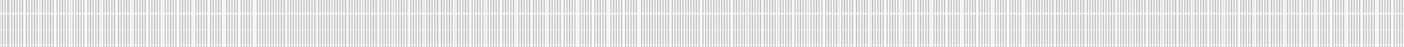 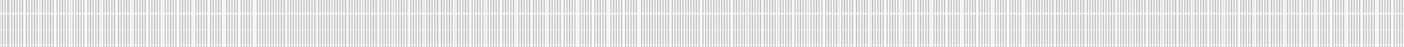 Turma: 		Curso: 	Modalidade:      Nome:	 RG n.º:	  E-mail: 	 				Data de Nascimento:		Endereço: 	Nº 	Bairro: 		Cidade:	 CEP: 	Tel. Fixo/Tel. Celular:					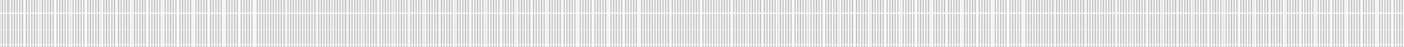 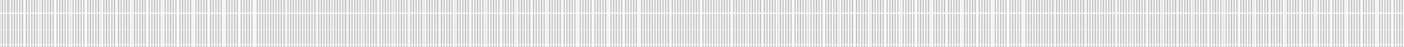 Razão Social: 		 C.N.P.J. n.º: 	Endereço: 		n.º 	 Bairro: 	 Cidade :	CEP:	Tel. :			E-mail:				Nome Responsável que assina o TCE:	 CPF. n.º: 	.	.	-		Cargo: 	     Nome Supervisor do Estágio: 		CPF: 	 Cargo do Supervisor:_____________________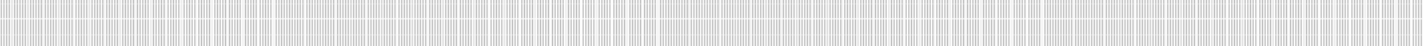 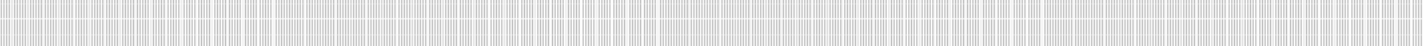 Setor/Área : Data Início:     /   /	Data Término:    /   /             Horário:das          h às     h Intervalo:das     h às     h Bolsa Aux.:( )Sim ( )Não Carga Horária Semanal:     horas  Dias da semana: 		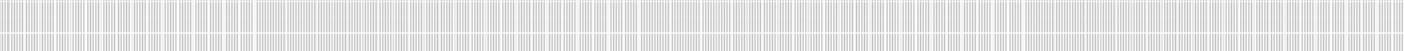 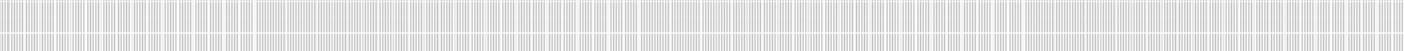 (utilize o verso, se necessário)Data:          /      /Ass.: 	Data:    /    /                   Ass.: 				Data: 	/	/	   Ass.: 				Supervisor na Empresa (carimbo)	         Estagiário (a)	Coord. Estágio CEEP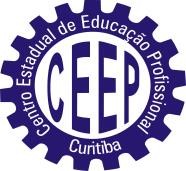 SECRETARIA DE ESTADO DA EDUCAÇÃCENTRO ESTADUAL DE EDUCAÇÃO PROFISSIONAL DE CURITIBARua Frederico Maurer, 3015	Boqueirão	Curitiba	Paraná CEP 81670-020	Fone (0xx)41 3276-9534/ 3284-6820www.ceepcuritiba.com.br	E-mail : estagio@ceepcuritiba.com.br